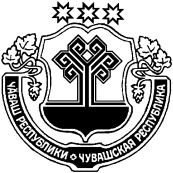 Об отмене постановления администрации Сутчевского сельского поселения Мариинско-Посадского района Чувашской Республики от 26.08.2019 № 51 «Об утверждении Положения о составе, порядке подготовки проекта  Генерального плана Сутчевского сельского поселения Мариинско-Посадского района Чувашской Республики, о порядке подготовки и внесения изменений в такой план, а также о составе и порядке подготовки плана его реализации»В соответствии Федеральным законом от 06.10.2003 № 131-ФЗ «Об общих принципах организации местного самоуправления в Российской Федерации», Уставом  Сутчевского сельского поселения Мариинско-Посадского района, администрация Сутчевского сельского поселения Мариинско-Посадского района п о с т а н о в л я е т:1. Отменить постановление администрации Сутчевского сельского поселения Мариинско-Посадского района Чувашской Республики от 26.08.2019 № 51 «Об утверждении Положения о составе, порядке подготовки проекта Генерального плана Сутчевского сельского поселения Мариинско-Посадского района Чувашской Республики, о порядке подготовки и внесения изменений в такой план, а также о составе и  порядке подготовки плана его реализации».2. Настоящее постановление вступает в силу после его опубликования в муниципальной газете «Посадский вестник».                       Глава Сутчевского  сельского поселения                                              С.Ю. Емельянова                                    ЧĂВАШ РЕСПУБЛИКИСĔНТĔРВĂРРИ РАЙОНĚЧУВАШСКАЯ РЕСПУБЛИКА МАРИИНСКО-ПОСАДСКИЙ РАЙОН КУКАШНИ ПОСЕЛЕНИЙĚН ЯЛ ХУТЛĂХĚ ЙЫШĂНУ2019.12.1290 №Кукашни ялĕАДМИНИСТРАЦИЯСУТЧЕВСКОГО СЕЛЬСКОГО ПОСЕЛЕНИЯ ПОСТАНОВЛЕНИЕ12.12.2019№ 90деревня Сутчево